Новый год 2020 в Москве, 30.12.20192-дневный тур в МосквуВ программе тура:* Обзорная экскурсия по городу и Красной площади* Посещение уникального парка “Зарядье”* Пешеходная экскурсия по Старому Арбату* Прогулка по ВДНХ* Смотровая площадка Москва-СитиДень 1.17.00 – Сбор и отправление из Кирова ТЦ «ЛЕТО».22.00 – Прибытие в Йошкар-Олу(стоянка у «Евроспара» ул. Царьградский просп., 37).Время на ужин.22.30 – Отправление из Йошкар-Олы.День 2.9.00 – 10.00 – Прибываем в Москву. Обзорная экскурсия по новогодней столице. Экскурсионный маршрут пройдет по великолепно украшенным улицам и площадям Столицы. Блеск новогодних огней и гирлянд, украшенные ели – Москва предстанет перед Вами во всей своей красе. Вы узнаете историю Москвы как одного из красивейших городов мира, познакомитесь с ее величайшими архитектурными и историческими памятниками, на Ваших глазах будет оживать история Москвы – столицы государства Российского.12.30 – 13.00 – Обед в трапезной Храма Христа Спасителя.Посещение главного православного Храма Москвы – Храма Христа Спасителя - задуманного как памятник Отечественной войне 1812 года, он стал частью истории государства Российского, центром паломничества и символом духовного возрождения России.Продолжение новогодней обзорной экскурсии по Москве.16.30 – Размещение в отель “Молодежный”. Свободное время в гостинице. 17.30-18.30 – Время на ужин в кафе города.Трансфер  на ВДНХ по Московской монорельсовой транспортной системе в сопровождении экскурсовода. Вам будут интересны виды с платформ станций и из окна вагона монорельса. Создаются прекрасные условия для фото за счет высоты платформы.Московские Новогодние гулянья на ВДНХ. На ярмарочной площади установят волшебные ели, у которых каждый посетитель ВДНХ сможет попросить исполнения желаний. Мечту нужно написать на магической открытке и украсить ею дерево желаний. На территории обновленной ВДНХ развернется настоящий город сказок. Гостей праздника ждут Дед Мороз и Снегурочка, медвежонок Умка и его друзья, пингвины и снеговики, веселые хоккеисты и другие герои. Детей и взрослых будут катать на конных, собачьих и оленьих упряжках. А центром притяжения станет самый большой в Европе каток площадью более 20 000 кв. м.ИЛИПредлагаем посетить  самый большой океанариум в Европе “Москвариум” (за доп.плату, бронируется заранее!!!). Вы сможете погрузиться в удивительный подводный мир и совершить захватывающее “кругосветное путешествие” по морским глубинам с самой большой коллекцией морских обитателей!!!Возвращение в отель “Молодежный”  индивидуально без сопровождения экскурсовода.Свободное время для подготовки к Новому году! Встретить Новый год можно разными способами:* Красная площадь. Близится Новый 2020год. И если вы оказались в Москве,  то встретить Новый год нужно на Красной площади. Уже только от того, что вы будете слышать бой кремлевских курантов не по телевизору, а в живую, эта новогодняя ночь будет самой запоминающейся в вашей жизни. На площади за несколько часов до наступления Нового года будет много интересных развлечений, конкурсов, выступлений звезд эстрады, театра и кино. Фантастические впечатления вам подарит грандиозное лазерное шоу. А наступление Нового года ознаменует невероятной красоты фейерверк, который длиться целых десять минут. В небе над Москвой распустятся букеты цветов, осыпятся золотом листья, засверкают серебром пальмы, волны, звезды и короны. И пока бьют куранты, обязательно загадайте желание, причем не одно, а сколько успеете! *Еще одной локацией праздника станет Манежная площадь, где будет проходить интерактивная программа и дискотека до утра.Не менее интересные мероприятия всегда проходят на Новом Арбате, Поклонной горе, в парке Горького и Петровском парке, площади Революции, Пушкинской и Тверской –  москвичам и гостям города обещаны тематические шествия, ледовые балеты, ретро- и диджейские танцплощадки. Грандиозное световое шоу каждый год проходит в Новопушкинском сквере, а Тверской бульвар принимает уличных артистов и циркачей.*Сокольники славятся вечеринками в стилистике 80-90-х годов, в саду «Эрмитаж» уже несколько лет проводится настоящий бал, а в Измайловском собираются любители джаза.День 3.07.30-10.30 – Завтрак в кафе отеля. Выезд из отеля с вещами.12.00-13.00 - Пешеходная экскурсия по Красной площади. Красная площадь является особенным символом, сердцем Москвы. Это самая главная площадь России, которая стала свидетельницей многих важнейших событий в русской истории. Кроме того, у Вас будет возможность увидеть Манежную площадь и Александровский сад.13.00-15.00 - Свободное время для прогулки в парке “Зарядье”. «Зарядье» — это новый парк, построенный в историческом центре города, рядом с Кремлем и Красной площадью, в котором развернется Новогодняя ярмарка. Вы сможете увидеть увлекательные 3D-фильмы о памятниках культуры, заповедных зонах и исторических местах России, посетить музеи и выставки, почувствовать себя в роли настоящих ученых и провести необычные эксперименты в научно-познавательном центре «Заповедное посольство», раскрыть секреты Арктики и Антарктики в «Ледяной пещере». А кроме того, вы сможете подняться на уникальную смотровую площадку “Парящий мост”.16.00-17.30- Прогулка у делового комплекса “Москва-сити”. С моста “Багратион”  откроется один из лучших видов на Москву и комплекс “Москва сити”. Москва-река,  Белый Дом, здание мэрии на Новом Арбате и огромный выставочный комплекс «Экспоцентр на Красной Пресне» завораживают своей головокружительной красотой  . Есть у моста и своя достопримечательность – это «Древо Жизни», а чем оно знаменито, узнаем в ходе нашего тура.Смотровая площадка на 89 этаже башни “Федерация-Восток”. Это самая высокая смотровая площадка в Европе “PANORAMA360″ в деловом комплексе Москва-Сити. (за доп.плату, бронируется заранее!!!).Входной билет на главную смотровую площадку России:Позволяет полюбоваться архитектурой, площадями, парками, достопримечательностями Москвы с высоты небоскреба ;Посетить самую высокую в мире фабрику мороженого «Чистая линия» + насладиться только что приготовленным на ваших глазах мороженым (безлимитно!) в подарок;Распечатать фотографию в формате 10 см. на 15 см., сделанную на хромакее.Посетить проекционное шоу в кинотеатре 3D без очков (3 минутный фильм об истории Москвы).18.00 – 21.00 - Пешеходная экскурсия по Новогоднему Старому Арбату – «Улице пяти веков». Преображается в новогодние дни и пешеходный Арбат, где расположено немало живописных исторических зданий, несколько ресторанов, памятников и развлекательных заведений: памятник А.Пушкину и Н.Гончаровой, «Дом Третьего тысячелетия» , стена В.Цоя, фонтан-памятник «Золотая Турандот» у театра им. Вахтангова, резиденция Посла США (особняк Второва). Здесь Вы найдете целый комплекс развлечений и посетить дом великана на Арбате. Здесь вы можете примерить башмаки огромного размера, залезть в кастрюлю, вмещающую десяток человек, и, конечно, сделать множество оригинальных фотографий. Дом великана на Арбате будет интересен не только детям, но и взрослым. В ленточном лабиринте Вам предстоит найти выход без привычных ориентиров. Здесь нет указателей, комнат и проходов, а стены, потолок и пол окрашены в красный цвет. Зеркальный лабиринт на Арбате подарит вам множество эмоций и ярких впечатлений. Игра света и тени, призрак Pikabolo и перевернутая музыка запомнятся вам надолго. Сладкий музей представляет более 50 тематических зон, посвященных любимым лакомствам – мороженому, сладкой вате, мармеладу, пончикам, экзотическим фруктам. Прогуляйтесь среди громадных леденцов! Поваляйтесь на гигантских маршмеллоу! Залезьте на рожок мороженого и сделайте необыкновенные фото! Погладьте единорогов, которые работают в «Сладком музее» смотрителями! Все самые любимые лакомства и сладости из детства собраны в одном месте. 22.00 – Полные впечатлений и эмоций отправляемся домой.День 4.11.00 – прибытие в Йошкар-Олу.17.00 – прибытие в Киров.Время в программе примерное и указывается для того, чтобы лучше представлять программу тура. Туроператор оставляет за собой право менять порядок предоставляемых услуг или заменять их на равноценные без изменения общего объема программы.В стоимость включены: проезд на туристическом автобусе, чай в автобусе, услуги сопровождающего, обед в 1-й день, проживание в отеле “Молодежный” (в номере выбранной категории), завтрак во 2-ой день,  обзорная экскурсия по городу + пешеходная по экскурсия по Красной площади,  экскурсия по Старому Арбату, экскурсия по ВДНХ, страховка на транспорте.За дополнительную плату:- Входные билеты в Москвариум;- Смотровая площадка Москва-Сити;-Входные билеты в дом Великана, сладкий музей, ленточный лабиринт, зеркальный лабиринт;-все, что не вошло в программу.ВНИМАНИЕ! Для организованных групп тур рассчитывается индивидуально.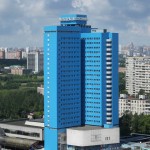 Цена за тур: Проживание в отеле «Молодежный»ВзрослыйПенсионеры, Ребенок 7-14 лет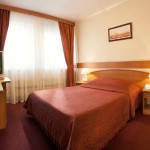 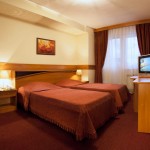 Проживание в номере “Стандарт” (2-х местный, доп. места не предоставляются) 8490 рублей8090 рублей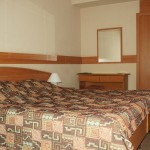 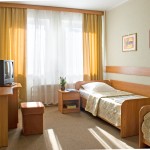 Проживание в номере” Блочный” (1-но, 2-х, 3-х местный, с/ у на блок, доп. места не предоставляются)8290 рублей7890 рублейСкидка ребенку до 7 летСкидка ребенку до 7 летСкидка ребенку до 7 лет-400 рублей-400 рублейДоплата за одноместное размещение в номере стандартДоплата за одноместное размещение в номере стандартДоплата за одноместное размещение в номере стандарт1650 рублей1650 рублейМосквариум, взрослыйМосквариум, взрослыйМосквариум, взрослый1500 рублей1500 рублейМосквариум, дети до 12 летМосквариум, дети до 12 летМосквариум, дети до 12 лет1000 рублей1000 рублейСмотровая площадка в “Москва сити”, взрослыйСмотровая площадка в “Москва сити”, взрослыйСмотровая площадка в “Москва сити”, взрослый1400 рублей1400 рублейСмотровая площадка в “Москва сити”, дети до 14 летСмотровая площадка в “Москва сити”, дети до 14 летСмотровая площадка в “Москва сити”, дети до 14 лет1000 рублей1000 рублейМузей великанаМузей великанаМузей великана350 рублей350 рублейСладкий музейСладкий музейСладкий музей450 рублей450 рублейЛенточный лабиринтЛенточный лабиринтЛенточный лабиринт350 рублей350 рублейЗеркальный лабиринтЗеркальный лабиринтЗеркальный лабиринт350 рублей350 рублей